法鼓文理學院學生住宿作業要點中華民國 111 年 9 月 21 日 111 學年度第 1 次行政會議通過一、本要點依法鼓文理學院住宿管理辦法第二條訂定。二、學務處負責學生宿舍之管理，並指派學務處組員執行下列事項：    （一）輔導法鼓文理學院學生宿舍自治委員會任務之推行    （二）住宿生生活輔導    （三）學生宿舍寢室床位分配    （四）宿舍安全維護    （五）公共財產保管    （六）維修（護）申請、驗收、水電管制    （七）宿舍清潔工作之督導與檢查    （八）反映與建議宿舍興革意見等事宜。三、總務處負責學生宿舍之常態性營繕保養，非住宿區及託管空間之公共設施、財產維修（護）及環境清潔等事宜。四、學生申請學期住宿依志願申請住校（附件一-法鼓文理學院學生學期住（退）宿申請單），獲得住宿權後應詳讀「法鼓文理學院學生住宿作業要點」，並於公告時限內簽署住宿同意書。（附件二-學生學期住宿同意書）五、住宿申請以一學期為限。學生於每學期結束前先行辦理學期住宿申請登記，由學務處負責審核辦理次學期住宿手續。申請學期住宿經核准之學生，於註冊時繳交住宿費，辦理住宿事宜。未繳交住宿費者不提供住宿。在學學生實際住宿天數每週少於3日者，不得申請學期住宿。六、學生宿舍寢室及住宿人數分配，由學務處視實際情況決定之。寢室、床位未經核准，不得擅自遷移調度或變更。七、學期住宿宿舍分配原則順序為：（一）本校有學籍且在學，為國際生、短期學員或有特殊需求者。以特殊身心疾病申請者，需檢附醫院證明文件。（二）本校有學籍且在學，依序為學士班一至四年級（8學期）、碩士班一至二年級（4學期）、博士班一至三年級（6學期）者。（三）依序為新入學之學士班一至四年級、碩士班一年級、博士班一年級者。（四）依序為學士班第五年、碩士班第三年以上、博士班第四年以上者。（五）其他具住宿資格之學生。學士班第五年申請者需檢附修課計畫書及系主任簽名。碩士第三年、博士第四年申請者需檢附八千字以上之論文大綱及指導教授簽名。碩士第三年下學期、博士第六年上學期以上申請者需先通過論文計畫審核。八、擔任樓長、服務學習（出坡）表現優異者，提供服務學習心得後，得優先選擇住宿區域。未依規範提供服務學習者，需於新生入學後，視床位情況安排住宿。九、依第七條分配宿舍後，仍有宿舍床位時，得辦理候補住宿事宜。（一）候補申請時間：依公告時間至行政系統進行線上申請。（二）學務處於學期中依候補情況進行床位抽籤。（三）候補進住者，當學期費用依長期住宿核算應繳交之住宿相關費用。十、學生得在下列情況申請長期住宿：（一）寒暑假期間（包括佛教學系新生有暑期語言課程需求者）。（二）在學學生提出申請經學務會議核准者。十一、未於寒暑假期間，申請長期住宿者，應清空床位，自行處理私有物品。須住宿舍者，應於公告期限內申請長期住宿，並應配合學校暑假例行歲修，經公告後讓修繕人員進入寢室。學校可提供指定場所存放物品，由學務處與學生宿舍自治委員會人員會同上鎖。十二、學生寒暑假期間長期住宿申請期間於每學期中由學務處公告。十三、住宿學生住宿時向學務處領取宿舍配備清單，並依表列項目逐一核對，退宿時應請學務處清點，如無財產損壞，住宿保證金將全額無息退還；有損壞情形者，應由學務處簽報學校核定期限令其賠償，逾期不賠或因故意損壞者由保證金內扣除，視情節輕重議處，不足款項函告家長理賠。十四、學生完成退宿程序時，應辦理住宿保證金退費申請，未辦理者，視同未完成退宿程序。十五、住宿學生具有畢業、休學、退學、轉學、勒令退宿或自願申請經核准退宿者，應於七日內辦理退宿。（附件一、法鼓文理學院學生學期住宿及退宿申請單）十六、住宿學生毀損公物或個人設備，學務處應依第十三點之規定，俟其賠償後，始得開具退宿證明單。退宿學生應依學務處公告之退宿程序辦理退宿。十七、學生宿舍修繕事宜，如個人設備損壞，請至學校網頁行政系統線上報修；公共設備損壞時，請通知各樓層樓長報修。十八、寢室內門窗玻璃、牆壁、地面及床櫃等設施之清潔由學生負責。宿舍周圍環境整潔，走廊、浴廁、公共場所之清潔工作，均由樓長安排住宿同學輪流擔任清潔勤務。十九、住宿學生於學期期間，每週需提供服務學習（出坡）一次，並於每學年第二學期末統計。二十、為提升宿舍生活品質，學生宿舍自治委員會得依程序自行訂定「生活公約」。內容不得與本校住宿相關法規相抵觸違背。經決議通過之「生活公約」全體住宿學生必須遵守。二十一、住宿學生於正式上課前辦理退宿者，一律全額退費。正式上課後除因休、退學及家中（或個人）遭遇特殊重大事故，並持有效證明文件者外，均不退費。學生學期中退宿退費標準，依教育部公布之大專院校休退學退費標準退費標準如下：上課後未逾學期三分之一辦理退宿者，退費三分之二；上課後逾學期三分之一未逾三分之二辦理退宿者，退費三分之一；上課後逾學期三分之二辦理退宿者，一律不退費。二十二、住宿期滿未完成退宿程序者，視同持續住宿，並應由所繳保證金依臨宿費用標準按日扣繳住宿費用。二十三、若無故未實際住宿達一個月以上者，學校得簽報勒令遷出。二十四、有下列各款情事者，視情節輕重，經警告勸阻不聽，其學期住宿安排列為住宿分配原則之末：（一）違反本住宿作業要點規範者。（二）宿舍歸還時，若未善盡物品及環境維護之義務者。（三）未經學務處同意，公共區域任意擺放私人物品，佔用公共區域者。（四）違反住宿公約，經宿舍自治委員會議處者。二十五、	住宿違規及擾亂公共秩序情節重大者，或在宿舍區從事不法或犯罪情事者，得勒令退宿並依情節輕重暫停一學期或兩學期學期住宿申請權利。二十六、	違反住宿管理規則情節重大者，得依「法鼓文理學院住宿管理辦法」第七條第二項第五款辦理，簽報勒令遷出，並依退宿相關程序辦理。二十七、	本要點經行政會議通過，陳請校長核定後公布實施，修正時亦同。填單日期：　　年　　月　　日退宿申請者續填下表以下申請人免填法鼓文理學院(□學生□教職員)宿舍配備清單 (學務處保存聯)棟別：       房號：         床號：       住宿期滿經清點財產無誤後，住宿保證金無息退還。因故意或過失致使用物品毀損遺失，應負賠償責任。…………………………………………………………………………………………………..........................................法鼓文理學院(□學生□教職員)宿舍配備清單(住宿人自存聯)棟別：       房號：         床號：       住宿期滿經清點財產無誤後，住宿保證金無息退還。因故意或過失致使用物品毀損遺失，應負賠償責任。附件二  學生學期住宿同意書學生學期住宿同意書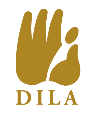 一、立同意書人         (以下簡稱本人) ，因           需要，向法鼓文理學院(以下簡稱本校)申請學期住宿及借用室內各項設備，確經點交本人無誤(詳如附件清單)。二、本人於住宿期間，願遵守法鼓文理學院學生住宿作業要點、住宿公約….，並同意妥善保管使用，如有短少、變更或毀損者，願照價賠償之。三、本人因故退宿或住宿申請期滿時，本人願即依學校規定或於通知期限內，將房舍清理回復原狀，並繳清應負擔費用後，無條件遷出。若逾期未遷出，本人願除按日計付臨宿費用外，並同意學校沒收住宿保證金；校方得逕自派人進入宿舍處理，本人絕無異議。四、本人退宿後，如遺有個人物品，校方得視作廢棄物逕行處理，處理費用由保證金項下抵扣，保證金若不足，願以現金補足差額，本人絕無異議。          此  致               法鼓文理學院立同意書人姓名：                               簽章身分證統一編號：戶  籍  地  址： 附件一-法鼓文理學院學生學期住宿及退宿申請單申請事由□住宿 □退宿□住宿 □退宿□住宿 □退宿申請人申請人性別□男 □女□男 □女戒別(出家眾填寫)戒別(出家眾填寫)戒別(出家眾填寫)戒別(出家眾填寫)□比丘   □沙彌   □比丘尼   □沙彌尼□比丘   □沙彌   □比丘尼   □沙彌尼□比丘   □沙彌   □比丘尼   □沙彌尼□比丘   □沙彌   □比丘尼   □沙彌尼級　別□博士班 □碩士班，科系名稱：     　　　         　　□學士班 □其他： □博士班 □碩士班，科系名稱：     　　　         　　□學士班 □其他： □博士班 □碩士班，科系名稱：     　　　         　　□學士班 □其他： □博士班 □碩士班，科系名稱：     　　　         　　□學士班 □其他： □博士班 □碩士班，科系名稱：     　　　         　　□學士班 □其他： □博士班 □碩士班，科系名稱：     　　　         　　□學士班 □其他： □博士班 □碩士班，科系名稱：     　　　         　　□學士班 □其他： □博士班 □碩士班，科系名稱：     　　　         　　□學士班 □其他： 學號電   話緊急聯絡人緊急聯絡人緊急聯絡人姓名手   機緊急聯絡人緊急聯絡人緊急聯絡人電話E-mail緊急聯絡人緊急聯絡人緊急聯絡人關係戶籍住址□□□-□□□□□-□□□□□-□□□□□-□□□□□-□□□□□-□□□□□-□□□□□-□□□□□-□□□□□-□□住宿資訊___學年度住宿(□第一學期□第二學期)___學年度住宿(□第一學期□第二學期)___學年度住宿(□第一學期□第二學期)___學年度住宿(□第一學期□第二學期)___學年度住宿(□第一學期□第二學期)備註備註備註房號：房號：請貼一吋照片請貼一吋照片個人資料蒐集告知聲明1.依據個人資料保護法規定，在蒐集您的個人資料時進行法定告知義務。2.本校蒐集您個人資料的目的在於進行住宿作業使用。3.您可以依法請求查詢、閱覽、複製、補充、更正、刪除、停止利用。4.您可自由選擇是否提供個人資料，若資料不完整，我們將無法提供完整的服務。5.我已清楚瞭解個資規定並同意填寫本表。個人資料蒐集告知聲明1.依據個人資料保護法規定，在蒐集您的個人資料時進行法定告知義務。2.本校蒐集您個人資料的目的在於進行住宿作業使用。3.您可以依法請求查詢、閱覽、複製、補充、更正、刪除、停止利用。4.您可自由選擇是否提供個人資料，若資料不完整，我們將無法提供完整的服務。5.我已清楚瞭解個資規定並同意填寫本表。個人資料蒐集告知聲明1.依據個人資料保護法規定，在蒐集您的個人資料時進行法定告知義務。2.本校蒐集您個人資料的目的在於進行住宿作業使用。3.您可以依法請求查詢、閱覽、複製、補充、更正、刪除、停止利用。4.您可自由選擇是否提供個人資料，若資料不完整，我們將無法提供完整的服務。5.我已清楚瞭解個資規定並同意填寫本表。個人資料蒐集告知聲明1.依據個人資料保護法規定，在蒐集您的個人資料時進行法定告知義務。2.本校蒐集您個人資料的目的在於進行住宿作業使用。3.您可以依法請求查詢、閱覽、複製、補充、更正、刪除、停止利用。4.您可自由選擇是否提供個人資料，若資料不完整，我們將無法提供完整的服務。5.我已清楚瞭解個資規定並同意填寫本表。個人資料蒐集告知聲明1.依據個人資料保護法規定，在蒐集您的個人資料時進行法定告知義務。2.本校蒐集您個人資料的目的在於進行住宿作業使用。3.您可以依法請求查詢、閱覽、複製、補充、更正、刪除、停止利用。4.您可自由選擇是否提供個人資料，若資料不完整，我們將無法提供完整的服務。5.我已清楚瞭解個資規定並同意填寫本表。個人資料蒐集告知聲明1.依據個人資料保護法規定，在蒐集您的個人資料時進行法定告知義務。2.本校蒐集您個人資料的目的在於進行住宿作業使用。3.您可以依法請求查詢、閱覽、複製、補充、更正、刪除、停止利用。4.您可自由選擇是否提供個人資料，若資料不完整，我們將無法提供完整的服務。5.我已清楚瞭解個資規定並同意填寫本表。個人資料蒐集告知聲明1.依據個人資料保護法規定，在蒐集您的個人資料時進行法定告知義務。2.本校蒐集您個人資料的目的在於進行住宿作業使用。3.您可以依法請求查詢、閱覽、複製、補充、更正、刪除、停止利用。4.您可自由選擇是否提供個人資料，若資料不完整，我們將無法提供完整的服務。5.我已清楚瞭解個資規定並同意填寫本表。個人資料蒐集告知聲明1.依據個人資料保護法規定，在蒐集您的個人資料時進行法定告知義務。2.本校蒐集您個人資料的目的在於進行住宿作業使用。3.您可以依法請求查詢、閱覽、複製、補充、更正、刪除、停止利用。4.您可自由選擇是否提供個人資料，若資料不完整，我們將無法提供完整的服務。5.我已清楚瞭解個資規定並同意填寫本表。個人資料蒐集告知聲明1.依據個人資料保護法規定，在蒐集您的個人資料時進行法定告知義務。2.本校蒐集您個人資料的目的在於進行住宿作業使用。3.您可以依法請求查詢、閱覽、複製、補充、更正、刪除、停止利用。4.您可自由選擇是否提供個人資料，若資料不完整，我們將無法提供完整的服務。5.我已清楚瞭解個資規定並同意填寫本表。退宿日期退宿日期年      月      日退宿原因□住宿到期   □休學   □其他：   □住宿到期   □休學   □其他：   連絡電話連絡電話保證金退款帳戶(二擇一)保證金退款帳戶(二擇一)保證金退款帳戶(二擇一)保證金退款帳戶(二擇一)保證金退款帳戶(二擇一)保證金退款帳戶(二擇一)金融單位□郵局　□銀行：□郵局　□銀行：□郵局　□銀行：□郵局　□銀行： 分行：帳號戶名注意事項請附上退款人帳戶影本。未附影本，請填寫退款帳戶，若經由填寫錯誤，而導致匯款發生問題，後果由申請人自行負責。請附上退款人帳戶影本。未附影本，請填寫退款帳戶，若經由填寫錯誤，而導致匯款發生問題，後果由申請人自行負責。請附上退款人帳戶影本。未附影本，請填寫退款帳戶，若經由填寫錯誤，而導致匯款發生問題，後果由申請人自行負責。請附上退款人帳戶影本。未附影本，請填寫退款帳戶，若經由填寫錯誤，而導致匯款發生問題，後果由申請人自行負責。請附上退款人帳戶影本。未附影本，請填寫退款帳戶，若經由填寫錯誤，而導致匯款發生問題，後果由申請人自行負責。退款方式□1.申請人指定退款帳戶  □2.現金(限境外籍學生)□3.捐贈學校 本人＿＿＿＿＿＿(簽名)同意前項勾選方式捐退住宿保證金。□1.申請人指定退款帳戶  □2.現金(限境外籍學生)□3.捐贈學校 本人＿＿＿＿＿＿(簽名)同意前項勾選方式捐退住宿保證金。□1.申請人指定退款帳戶  □2.現金(限境外籍學生)□3.捐贈學校 本人＿＿＿＿＿＿(簽名)同意前項勾選方式捐退住宿保證金。□1.申請人指定退款帳戶  □2.現金(限境外籍學生)□3.捐贈學校 本人＿＿＿＿＿＿(簽名)同意前項勾選方式捐退住宿保證金。□1.申請人指定退款帳戶  □2.現金(限境外籍學生)□3.捐贈學校 本人＿＿＿＿＿＿(簽名)同意前項勾選方式捐退住宿保證金。項目簽章1.宿舍配備點交暨檢查房間清潔□宿舍配備無損毀、缺漏；房間已清掃乾淨。□宿舍配備有損毀、缺漏或房間未清掃乾淨。學務處2.繳交電卡學務處3.退宿當月住宿費核算月      日至      日共計       日※學生學期中退宿退費標準，依教育部公布之大專院校休退學退費標準退費標準如下：上課後未逾學期三分之一辦理退宿者，退費三分之二；上課後逾學期三分之一未逾三分之二辦理退宿者，退費三分之一；上課後逾學期三分之二辦理退宿者，一律不退費。學務處4.保證金□須扣款(宿舍配備有損毀、缺漏)　□無須扣款扣款明細：退款方式：□1.申請人指定退款帳戶  □2.現金(限境外籍學生)  □3.捐贈學校※請附上郵局/銀行存褶影本              □是     □否總務處出納人員序號品名型號數量數量序號品名型號數量數量序號品名型號入住退宿序號品名型號入住退宿1單雙層床鋪192衣櫃1103書桌1114書櫃1125玻璃桌墊寢室共用財物寢室共用財物寢室共用財物寢室共用財物寢室共用財物6椅子11冷氣(含遙控器)172除濕機(含遙控器)183晾衣架1住宿人確認簽章宿舍管理人簽章學務處承辦人員簽章序號品名型號數量數量序號品名型號數量數量序號品名型號入住退宿序號品名型號入住退宿1單雙層床鋪192衣櫃1103書桌1114書櫃1125玻璃桌墊寢室共用財物寢室共用財物寢室共用財物寢室共用財物寢室共用財物6椅子11冷氣(含遙控器)172除濕機(含遙控器)183晾衣架1住宿人確認簽章宿舍管理人簽章學務處承辦人員簽章